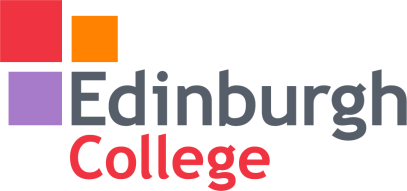 Equality Impact Assessment (EIA) Recording FormPlease refer to the notes and examples in the EIA Guidelines to help complete this record Step 2 – Assessing the impactThis involves:Considering relevant evidence relating to people who share a protected characteristicAssessing the impact of applying a decision of a new or revised policy or practice against the needs of the Public Sector Equality Duty (PSED) and each protected characteristic.The Public Sector Equality Duty:See Note 5	Key Questions to ask:What potential positive/neutral/negative impacts can be identified? What does evidence demonstrate about positive/neutral/negative impacts for different protected characteristic groups? E.g. statistics on participation, progression or outcomes, feedback or complaints Does the policy/procedure/practice/decision take account of the needs of people with different protected characteristics? How is this demonstrated? Does it affect some groups differently? Is this proportionate?See Note 6Step 3 – Acting on the results of the assessment.	Step 4: The monitoring and review stage Title of Activity/Proposal/Policy/PracticeFair Trade PolicyFair Trade PolicyEIA Team and Lead Member of StaffSustainability OfficerEqualities OfficerHead of EstatesDate04/07/2016Type of Policy/Practice/ (tick box)New     XEIA Team and Lead Member of StaffSustainability OfficerEqualities OfficerHead of EstatesDate04/07/2016Type of Policy/Practice/ (tick box)ExistingEIA Team and Lead Member of StaffSustainability OfficerEqualities OfficerHead of EstatesDate04/07/2016Type of Policy/Practice/ (tick box)RevisedEIA Team and Lead Member of StaffSustainability OfficerEqualities OfficerHead of EstatesDate04/07/2016Step 1 – Considering the aims of the policy/proposal and evidence of how it affects different groupsStep 1 – Considering the aims of the policy/proposal and evidence of how it affects different groupsWhat are the aims and purposes of the activity/ decision/ new or revised policy or procedure?See Note 1The aims and purpose of the Fair Trade Policy are to help the College achieve Fairtrade status and have a positive impact using its procurement power.  This will involve the monitoring of Fairtrade products sold and used by the College.   Already all our tea and coffee is Fairtrade and many other items.   We will also have to promote Fairtrade.  It is planned to use the already well known Fairtrade Fortnight in February to do this, but other events will also be run at other times.  It is the aim for these events to be student led, and we have the backing of events management staff in order to run such events.  This will include inviting producers who have benefitted directly from Fairtrade to speak at the College. In addition the policy aims to inform and educate the College and wider community about the positive aspects of Fair Trade.  Achieving Fairtrade status is a high profile way of demonstrating our commitment for fairness and global citizenship.  Who will be affected? See Note 2Staff, Students, contractors and our communities. Who will be consulted?See Note 3Who will be consulted?See Note 3Consultation has taken place through Fair Trade Working Group, Sustainability Steering Group, Senior Management Group, Policy and Resources Committee.What evidence is available of how the policy/decision, etc. affects, or may affect, protected groups?Evidence could be quantitative, qualitative or anecdotal.Do we have enough evidence to judge what the impact may be?See note 4What evidence is available of how the policy/decision, etc. affects, or may affect, protected groups?Evidence could be quantitative, qualitative or anecdotal.Do we have enough evidence to judge what the impact may be?See note 4Eliminating discrimination, harassment and victimisationAdvancing equality-Removing disadvantageMeeting different needsEncouraging participationFostering good relationsTackling prejudicePromoting understandingProtected characteristicPotentialPositive Impact Y/NDetails of Expected Positive ImpactPotential Negative Impact Y/NDetails of Expected Negative ImpactAgeYFairtrade is an expression of equality globally and reinforces a message of positivity for all groups.NDisabilityYFairtrade is an expression of equality globally and reinforces a message of positivity for all groups.NGender reassignmentYFairtrade is an expression of equality globally and reinforces a message of positivity for all groups.NMarriage/civil partnership (relevant in employment law)YFairtrade is an expression of equality globally and reinforces a message of positivity for all groups.NPregnancy and MaternityY Fairtrade is an expression of equality globally and reinforces a message of positivity for all groups.NRaceYFairtrade is an expression of equality globally and reinforces a message of positivity for all groups.NReligion or beliefYGood Environmental and societal equality stewardship is a strong belief by many (environmentalism, and within other religions) and sends out positive messages about the college’s responsibility.  NSexYFairtrade is an expression of equality globally and reinforces a message of positivity for all groups.NSexual orientationYFairtrade is an expression of equality globally and reinforces a message of positivity for all groups.NSocial deprivation*See Note 7YFairtrade is an expression of equality globally and reinforces a message of positivity for all groups.NCare leavers/looked after young people*YFairtrade is an expression of equality globally and reinforces a message of positivity for all groups.NPeople with caring responsibilities*YFairtrade is an expression of equality globally and reinforces a message of positivity for all groups.NWhat actions can be taken or amendments made to policy to reduce the negative impact?See note 8There are no stated negative impactsIs there a need to address any gaps in evidence?NoHow will equality be advanced/ good relations be fostered?Policy is broadly neutral and in some areas will not result in a change.  Awareness raising will be undertaken to facilitate implementation of the policy which will emphasises the positive aspects of Fairtrade which align strongly with the equalities agenda.Who has been involved in carrying out this assessment? Sustainability Officer, Equalities Officer, Head of EstatesIf you cannot fully review the impact now, what else must be done, by/with whom and why?NARecommended decision: 

(place an x against relevant outcome) See note 9Outcome 1 - Proceed – no potential identified for discrimination or adverse impact, and all opportunities to promote equality have been takenXRecommended decision: 

(place an x against relevant outcome) See note 9Outcome 2 – Proceed with adjustments to remove barriers identified or to better promote equalityRecommended decision: 

(place an x against relevant outcome) See note 9Outcome 3 – Continue despite having identified some potential for adverse impact or missed opportunity to promote equalityRecommended decision: 

(place an x against relevant outcome) See note 9Outcome 4 – Stop and rethink as actual or potential unlawful discrimination has been identifiedAny other recommendations?  Any other recommendations?  Any other recommendations?  Plan actions to reduce negative impact, advance equality and monitor the impact of the policy, proposal or decisionPlease indicate if there is any data which needs to be collected as part of action to be taken and how often it will be analysed.Indicate how the person responsible will continue to involve relevant groups and communities in the implementation and monitoring of the policy, etc.How will the impact of the policy/procedure/decision be monitored?See Note 10Plan actions to reduce negative impact, advance equality and monitor the impact of the policy, proposal or decisionPlease indicate if there is any data which needs to be collected as part of action to be taken and how often it will be analysed.Indicate how the person responsible will continue to involve relevant groups and communities in the implementation and monitoring of the policy, etc.How will the impact of the policy/procedure/decision be monitored?See Note 10Plan actions to reduce negative impact, advance equality and monitor the impact of the policy, proposal or decisionPlease indicate if there is any data which needs to be collected as part of action to be taken and how often it will be analysed.Indicate how the person responsible will continue to involve relevant groups and communities in the implementation and monitoring of the policy, etc.How will the impact of the policy/procedure/decision be monitored?See Note 10Action to be Taken: Person Responsible:Completion/Review Date:Implementation of Fair Trade policy will be monitored (number of products, events)Sustainability Officer (and FT working group)June 2017Signature of Lead:    		Date:  Signature of Lead:    		Date:  Signature of Lead:    		Date:  Step 5 – Review and PublicationSee Note 11Please send the completed EIA record to Head of Quality and Equalities for review by Equalities teampublication in whole or in part on the College website.Step 5 – Review and PublicationSee Note 11Please send the completed EIA record to Head of Quality and Equalities for review by Equalities teampublication in whole or in part on the College website.Step 5 – Review and PublicationSee Note 11Please send the completed EIA record to Head of Quality and Equalities for review by Equalities teampublication in whole or in part on the College website.